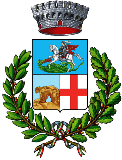 COMUNE DI PALAU          
DOMANDA DI ISCRIZIONE AL CORSO DI BALLO “NOI DI UNA CERTA… ETÀ”Il/la sottoscritto/a _____________________________________________________________________nato/a il ____ / _____ / ________ a ______________________________________________(Prov. ___)e residente a ___________________ (Prov. ___ )  Via __________________________ n. _____________Tel.______________ mail __________________________Codice Fiscale __________________________chiededi iscriversi al corso di ballo “Noi di una certa… Età” che si terrà presso i laboratori del Cineteatro di Montiggia, siti in via Nazionale 111 a Palau.Consapevole che, ai sensi dell’art. 76 del D.P.R. n.445/2000, chiunque rilasci dichiarazioni mendaci, forma atti falsi o ne fa uso nei casi previsti dal citato decreto, è punito ai sensi del C.P. e delle Leggi Speciali in materia dichiaradi essere informato che il corso in oggetto avrà un costo mensile minimo pari a € 0,00 e massimo pari a € 30,00 e che tale la compartecipazione sarà determinata sulla base della certificazione ISEE 2022, per persone adulte, allegato alla presente.Con preferenza della seguente fascia oraria:17: 00 – 18:0018:00 – 19:0019:00 – 20:00Allega alla presente:copia del documento d’identità;certificato medico per attività sportiva non agonistica;modello ISEE 2022.Palau, ______________________                                                          Firma_________________________________Dichiara, inoltre:di essere a conoscenza che i dati personali raccolti saranno trattati esclusivamente nell’ambito di questo procedimento amministrativo nel rispetto di quanto previsto dal D.Lgs. n. 196/03 Codice in materia di protezione dei dati personali, come integrato dal Regolamento UE 2016/679 (“Regolamento generale protezione dati” pubblicato sul  https://palau.it/privacy) e dal D. Lgs. n.101/2018, per le finalità strettamente necessarie all’espletamento delle attività ad essi connesse. Chiunque volesse acquisire una copia cartacea può richiederla al settore Socio- Culturale.Palau, ______________________                                                    				      Firma_________________________________